* Any identified risk which has a rating >9 must be communicated with the Quality ManagerRisk assessment matrixAcceptable RiskRisk is tolerable as long as it is well managed and controlled.  In addition to identified hazards, all incidents claims and complaints will be risk assessed according to the following process and investigated according to the severity or the consequence and likelihood of (re)occurrence.All Risk Assessments within the Trust will identify:The hazards within the Task/ area being assessed inherent in the work undertaken who and how many people would be affectedhow often specific events are likely to happen (may be based on frequency of previous occurrence):how severe the effect or consequence would behow controllable the hazards are.Acceptable risk will be determined using the following traffic light system:Severity/consequenceGiven the (in) adequacy of the control measures, how serious the consequences are likely to be for the group, patient or Trust if the risk does occur (using the matrix).LikelihoodGiven the (in) adequacy of the control measures for each risk, decide how likely the risk is to happen according to the following guide.  Scores range from 1 for rare to 5 for very likely.Risk Score is determined by Severity x Likelihood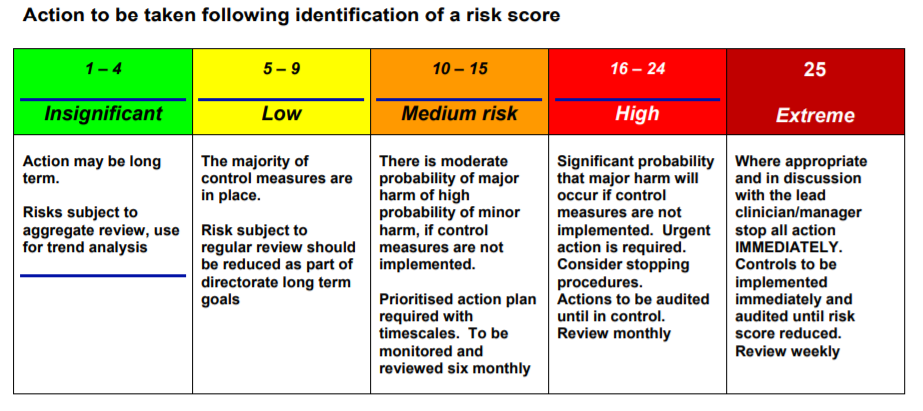 Department/Location/Project: ED, ONC OP, MAU, Children’s ward, Maternity servicesSOP Document Reference Number: SOP/POCT/69/1Risk Assessor(s): Nicola HodgesHighest Risk Rating Identified*: 12Date of assessment: 25/02/2021Informed QM of any Risk Score >9 (NH, approval by quality manager):Description of riskExisting control/ safeSystem of workInitial Risk Rating(S X L=  RR)Initial Risk Rating(S X L=  RR)Initial Risk Rating(S X L=  RR)What further action is requiredResponsible person and target date for completionFinal Risk Rating(S X L=  RR)Final Risk Rating(S X L=  RR)Final Risk Rating(S X L=  RR)There is an electrical hazard with a risk of electrocution to the staff using the analyser.Analysers will be included in the wards PAT testing. Only trained staff should be using the analyser. Water is not to be used on the analyser only dampened tissue or wipes (see SOP).155N/AN/A155Sample collection, a patient who fits the criteria for a rapid swab may not be able to give a sample due to mental capacity, health conditions, or refuse. A risk to the patient and to other hospital patients from infection of COVID by not knowing the COVID status.Patient would need to be managed clinically, there is only COVID tests available for patients via a swab sample.122N/AN/A122Risk of incorrect results produced, un safe triaging of patients. This will affect staff and patients with a risk of transmitting COVID. Incorrect results can lead to inappropriate use of hospital resources ie isolation side rooms.The manufacturer states sensitivity = 100%(Ct<30)specificity = 98.38% PPV = 95.10%NPV = 96.37%. We found (n=30) (all ct values):PPV = 100%	NPV = 73.68%Sensitivity = 68.75%Specificity = 100%Ct<30:PPV = 100% NPV = 93.33% Sensitivity =  91.67%Specificity = 100%All positives must be confirmed with laboratory COVID test.3412Retrospective validation of all positive results that are repeated in the laboratory.N. HodgesTo be completed by 25/4/2021248Samples pose a biological hazard to staff collecting and processing the sample for COVID.The sample must be collected wearing PPE; face masks, eye protection, disposable apron, and gloves must be worn when handling the sample and performing analysis.Sample is put back into sleeve and sealed in a sample bag once collected to transport to the analyser. The first stage of analysis deactivates the majority of the virus in the sample receiver. Removal of sample receiver does not entirely contained the liquid, so users must wrap glove around used segments when discarding.Only trained staff should use the ID Now analysers. 248N/AN/A248Lack of COVID test kits for the ID Now has a risk of not being able to run a COVID test outside of the laboratory service (22:00 – 07:00)A risk of an ID Now being out of use due to failure. This will reduce the capacity for Rapid COVID testing out of hours.Daily review of tests performed is carried out, with a weekly stock count of test kits left to use.Fortnightly deliveries of test kits to allow 80 a day in ED and 24 a day in ONC OP.ED have 3 ID Now analysers allowing for one analyser to be out of action with minimal impact. If 2 analysers are out the laboratory will need to process swabs during 9am – 10pm, using the single ID Now outside of these times.236N/AN/A236IT systems handling the results goes down or delay in set up will cause the results to not go into the electronic patient record. Also not report to SGSS but ultimately no electronic record of result to follow patient around the hospital. Staff can obtain the result directly the ID Now analyser, this can be reprinted and stuck in the patient notes. Movement of the results from the ID Now analyser to the EPR is live. Interruptions of data movement can be resolved with resending the results from the analyser and or data manager system (checked daily)133N/AN/A133Risk of results not being reported due to an incorrect patient ID being used to run a patient sample.Patient may need to have a repeat test as the first may be unidentifiable even on the ID Now analyser itself.POCcelerator will be reviewed by the POCT team on a daily basis (mon-fri) any non-transmitted results will be followed up and corrected to allow the results to move into the EPR.Over a weekend results could be delayed for over 2 days.Only trained staff should use the analysers, the SOP states MRN number should be used to identify the patient.236N/AN/A236Positive control not third party and not COVID virus (Flu A&B). No running evidence the analysers can detect COVID in a sample. A risk of reporting false negative results.This will be resolved with IFU version 2 including a new COVID positive iQC, so a true positive iQC.248Upgrade software to run new positive iQCSource a suitable external quality assurance scheme for all ID Now analysersNicola Hodges end of 2021Nicola Hodges April 2021144Negative results are not confirmed with laboratory PCR (as recommended in manufacturer manual). A risk of false negatives and thus infectious patients being placed on shared wards which may then require closing for deep clean if patient has subsequent positive COVID result. Microbiology team are happy that positive results only are repeated. The laboratory does not have capacity to repeat all POCT COVID tests.All symptomatic patients are simultaneously swabbed for COVID for the ID Now and Cepheid regardless of ID Now result.All in patients have lab COVID tests at day 2, 3, 5 & 7 of stay. Clinical presentation must also be considered for patient risk of having COVID.The manufacturer states sensitivity = 100%(Ct<30)specificity = 98.38% PPV = 95.10%NPV = 96.37%. We found (n=30) (all ct values):PPV = 100%	NPV = 73.68%Sensitivity = 68.75%Specificity = 100%Ct<30:PPV = 100% NPV = 93.33% Sensitivity =  91.67%Specificity = 100%248Retrospective validation of results that are repeated in the laboratory. To demonstrate the performance of negative results produced. See below:N. HodgesCompleted August 2021224Consequence score (severity levels) and examples of descriptors Consequence score (severity levels) and examples of descriptors Consequence score (severity levels) and examples of descriptors Consequence score (severity levels) and examples of descriptors Consequence score (severity levels) and examples of descriptors 12345DomainsNegligibleMinorModerateMajorCatastrophicImpact on the safety of patients, staff or public (physical/psychological harm) Minimal injury requiring no/minimal intervention or treatment. No time off workMinor injury or illness, requiring minor intervention Requiring time off work for ≤3 days Increase in length of hospital stay by 1-3 days Moderate injury  requiring professional intervention Requiring time off work for 4-14 days Increase in length of hospital stay by 4-15 days RIDDOR/agency reportable incident An event which impacts on a small number of patientsMajor injury leading to long-term incapacity/ disability Requiring time off work for >14 days Increase in length of hospital stay by >15 days Mismanagement of patient care with long-term effects Incident leading  to death Multiple permanent injuries or irreversible health effectsAn event which impacts on a large number of patients Quality/complaints/audit Peripheral element of treatment or service suboptimal Informal complaint/inquiry Overall treatment or service suboptimal Formal complaint (stage 1) Local resolution Single failure to meet internal standards Minor implications for patient safety if unresolved Reduced performance rating if unresolved Treatment or service has significantly reduced effectiveness Formal complaint (stage 2) complaint Local resolution (with potential to go to independent review) Repeated failure to meet internal standards Major patient safety implications if findings are not acted on Non-compliance with national standards with significant risk to patients if unresolved Multiple complaints/ independent review Low performance rating Critical report Totally unacceptable level or quality of treatment/service Gross failure of patient safety if findings not acted on Inquest/ombudsman inquiry Gross failure to meet national standards Human resources/ organisational development/ staffing/ competence Short-term low staffing level that temporarily reduces service quality (< 1 day) Low staffing level that reduces the service quality Late delivery of key objective/ service due to lack of staff Unsafe staffing level or competence (>1 day) Low staff morale Poor staff attendance for mandatory/key training Uncertain delivery of key objective/service due to lack of staff Unsafe staffing level or competence (>5 days) Loss of key staff Very low staff morale No staff attending mandatory/ key training Non-delivery of key objective/service due to lack of staff Ongoing unsafe staffing levels or competence Loss of several key staff No staff attending mandatory training /key training on an ongoing basis Statutory duty/ inspections No or minimal impact or breech of guidance/ statutory duty Breach of statutory legislation Reduced performance rating if unresolved Single breech in statutory duty Challenging external recommendations/ improvement notice Enforcement action Multiple breeches in statutory duty Improvement notices Low performance rating Critical report Multiple breeches in statutory duty Prosecution Complete systems change required Zero performance rating Severely critical report Adverse publicity/ reputation Rumours Potential for public concern Local media coverage – short-term reduction in public confidence Elements of public expectation not being met Local media coverage –long-term reduction in public confidence National media coverage with <3 days service well below reasonable public expectation National media coverage with >3 days service well below reasonable public expectation. MP concerned (questions in the House) Total loss of public confidence Business objectives/ projects Insignificant cost increase/ schedule slippage <5 per cent over project budget Schedule slippage 5–10 per cent over project budget Schedule slippage 10–25 per cent over project budget Schedule slippage Key objectives not met Incident leading >25 per cent over project budget Schedule slippage Key objectives not met Finance including claims Small loss Risk of claim remote Loss of 0.1–0.25 per cent of budget Claim less than £10,000 Loss of 0.25–0.5 per cent of budget Claim(s) between £10,000 and £100,000 Uncertain delivery of key objective/Loss of 0.5–1.0 per cent of budget Claim(s) between £100,000 and £1 millionPurchasers failing to pay on time Non-delivery of key objective/ Loss of >1 per cent of budget Failure to meet specification/ slippage Loss of contract / payment by results Claim(s) >£1 million Service/business interruption Environmental impact Loss/interruption of >1 hour Minimal or no impact on the environment Loss/interruption of >8 hoursMinor impact on environment Loss/interruption of >1 day Moderate impact on environment Loss/interruption of >1 week Major impact on environment Permanent loss of service or facility Catastrophic impact on environment ScoreDescriptorDescription1RareExtremely unlikely to happen/recur – may occur only in exceptional circumstances – has never happened before and don’t think it will happen (again)2UnlikelyUnlikely to occur/reoccur but possible.   Rarely occurred before, less than once per year.  Could happen at some time3PossibleMay occur/reoccur.  But not definitely.  Happened before but only occasionally - once or twice a year4LikelyWill probably occur/reoccur.  Has happened before but not regularly – several times a month.  Will occur at some time.5Very LikelyContinuous exposure to risk.  Has happened before regularly and frequently – is expected to happen in most circumstances.  Occurs on a daily basisConsequenceConsequenceConsequenceConsequenceConsequenceLikelihood1Insignificant2Minor3Moderate4Major5Catastrophic5 – Almost certain5101520254 - Likely481216203 – Possible36912152 – Unlikely2468101 - Rare12345